NSS Exploring Economics 2 (3rd Edition)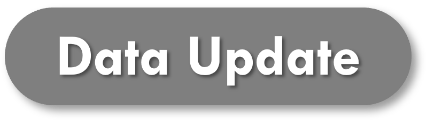 Chapter 10p. 69[Living economics 10.1]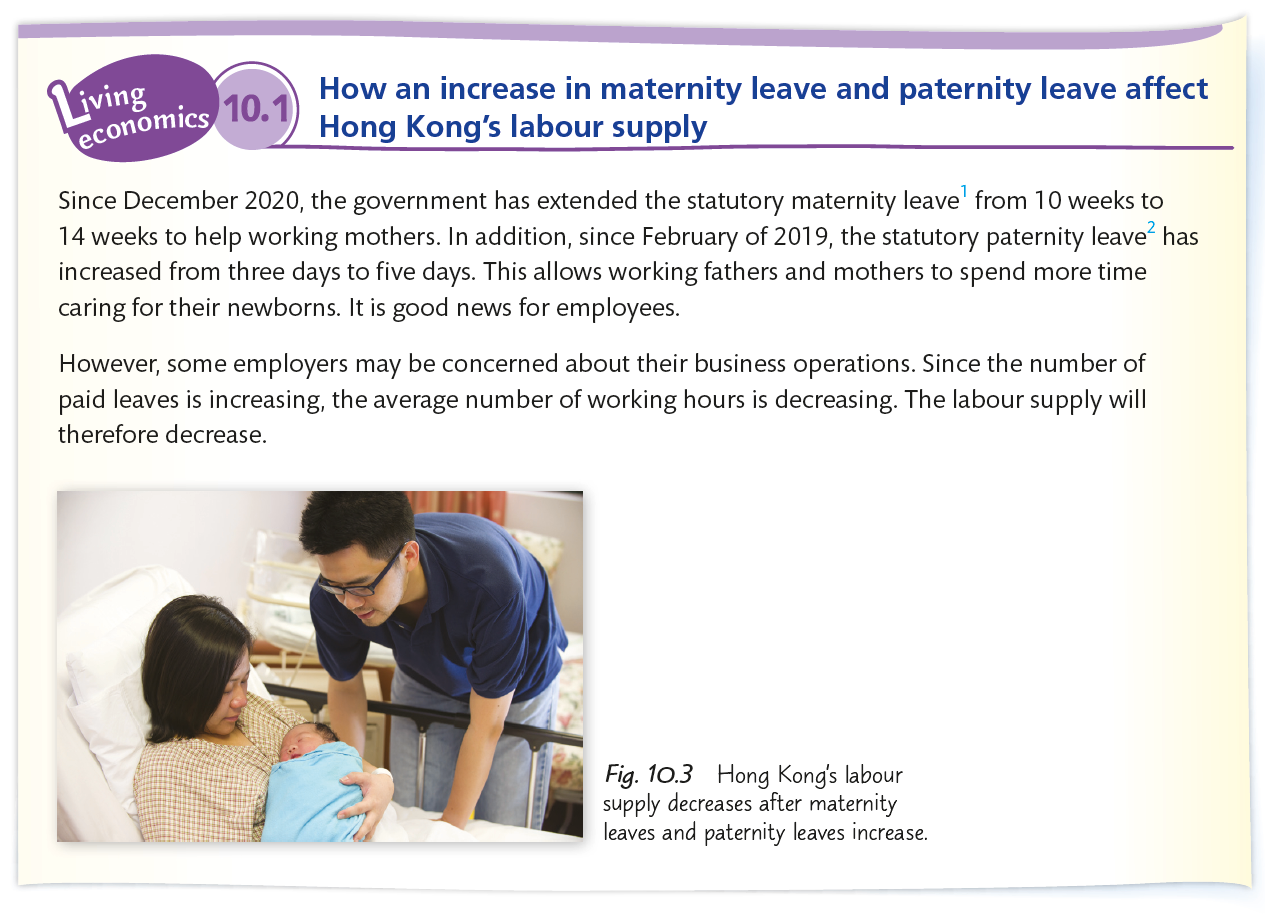 p. 92[10.5  Factors of production in Hong Kong]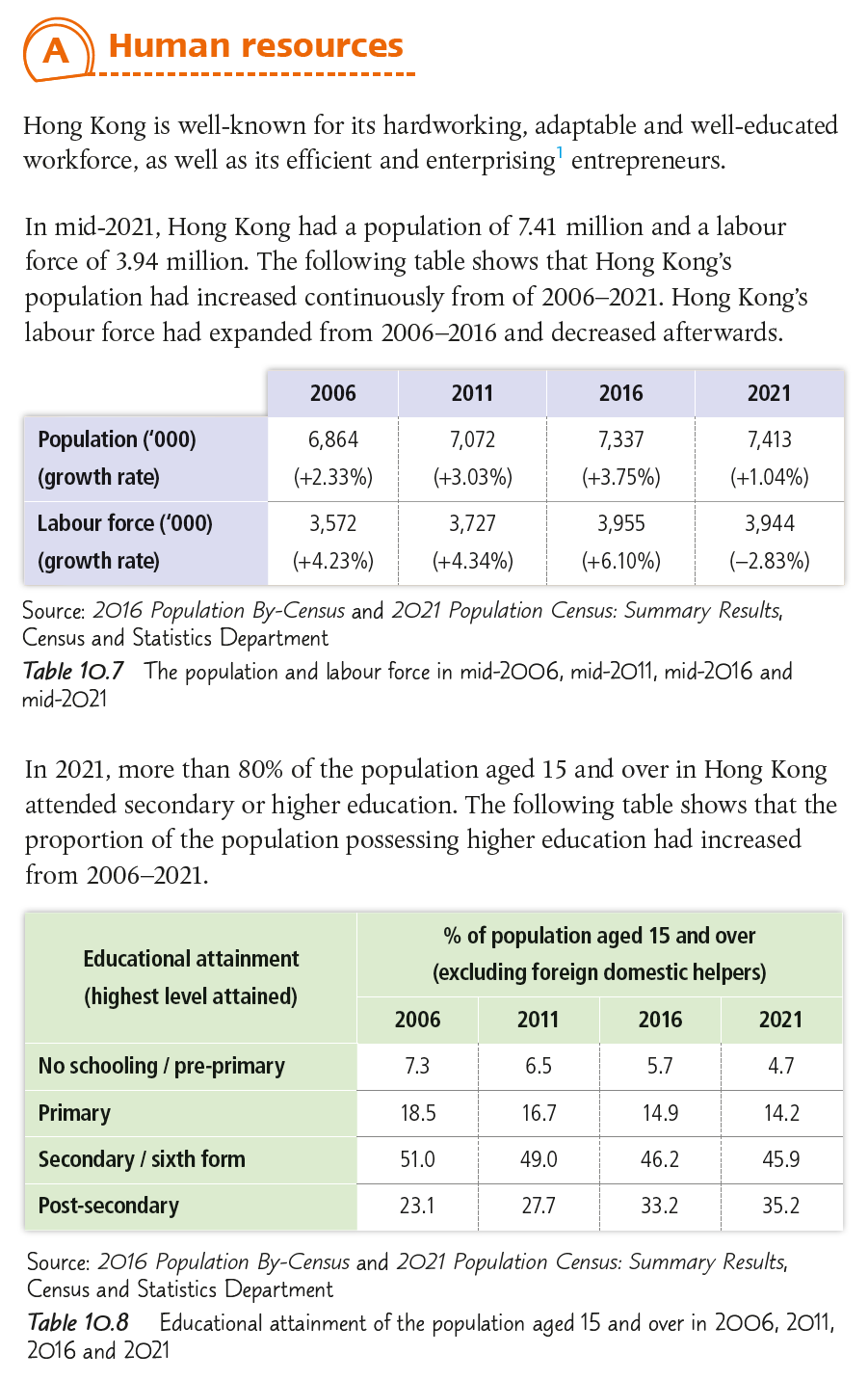 p. 93[10.5  Factors of production in Hong Kong]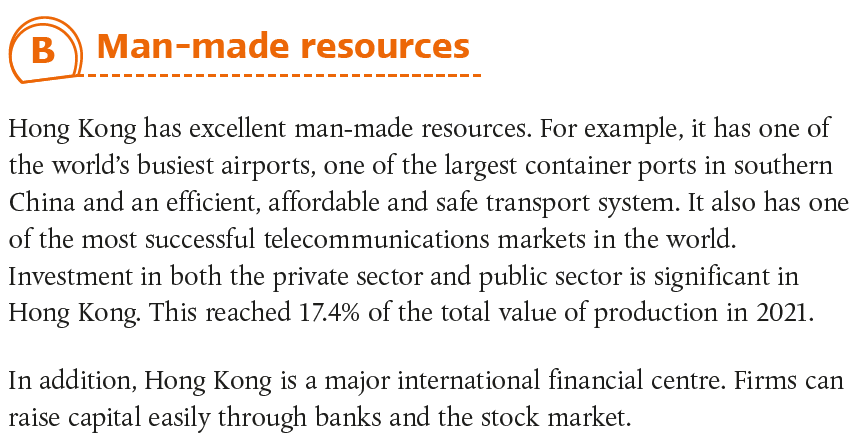 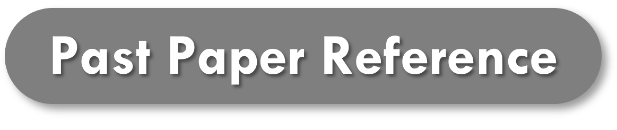 Chapter 10p. 78[More practice]HKDSE 2022, Paper 2, Q9(a)(ii)HKDSE 2019, Paper 2, Q11(a)HKDSE 2017, Paper 2, Q12(a)HKDSE 2013, Paper 2, Q11(b)p. 85[More practice]HKDSE 2022, Paper 2, Q10(d)HKDSE 2021, Paper 2, Q1(a)HKDSE 2019, Paper 2, Q9(c)–(d)HKDSE 2017, Paper 2, Q2(a)HKDSE 2013, Paper 2, Q10(b)HKCEE 2010, Paper 1, Q3p. 97[MCQ3]HKDSE 2017, Paper 1, Q11p. 98[MCQ6]HKDSE 2016, Paper 1, Q9p. 99[MCQ10]HKDSE 2019, Paper 1, Q8HKDSE 2016, Paper 1, Q6p. 101[Case analysis 2]HKDSE 2015, Paper 2, Q10(c)